ชื่อกิจกรรมประชุมคณะทำงานโครงการลดปัจจัยเสี่ยงต่อสุขภาพ โดยระบบสุขภาพชุมชน จังหวัดนครศรีธรรมราช ครั้งที่ 2วันที่ 24 ตุลาคม 2561ณ ห้องประชุมมหาวิทยาลัยวลัยลักษณ์ อำเภอท่าศาลา จ.นครศรีธรรมราชวัตถุประสงค์เพื่อรายงานผลการทดลองใช้เครื่องมืองานวิจัยเพื่อศึกษาปัจจัยที่มีความสัมพันธ์ต่อพฤติกรรมและผลกระทบจากการดื่มเครื่องดื่มแอลกอฮอล์ของนักเรียนมัธยมศึกษาตอนต้นแห่งหนึ่ง ในจังหวัดนครศรีธรรมราชเพื่อสรุปบทเรียนการใช้เครื่องมือวิจัยรายละเอียดกิจกรรมตามแผนประสานงานกับนักวิชาการจากมหาวิทยาลัยวลัยลักษณ์ประสานนักศึกษาจากมหาวิทยาลัยวลัยลักษณ์ประสานงานกับคณะทำงานทั้งส่วนประชาสังคมเตรียมเอกสารผลการสำรวจและแบบอภิปรายดำเนินการกิจกรรมสรุปผลการประชุมและออกแบบการดำเนินงานต่อจำนวนกลุ่มเป้าหมายเชิงปริมาณจำนวน 7 คนรายละเอียดกลุ่มเป้าหมายที่ตั้งไว้ตามแผนงานคณะทำงานด้านวิชาการ มหาวิทยาลัยวลัยลักษณ์นักศึกษาจากมหาวิทยาลัยวลัยลักษณ์คณะทำงานจาก สพม.12คณะทำงานภาคประชาสังคมผู้ประสานงานโครงการและกองเลขาฯผลผลิต/ผลลัพธ์ที่ตั้งไว้เกิดผลการศึกษาปัจจัยที่มีความสัมพันธ์ต่อพฤติกรรมและผลกระทบจากการดื่มเครื่องดื่มแอลกอฮอล์ของนักเรียนมัธยมศึกษาตอนต้นแห่งหนึ่ง ในจังหวัดนครศรีธรรมราช (ตามเอกสารแนบ)เกิดการพัฒนาเครื่องมือเพื่อใช้ในการวิจัยวันที่ปฏิบัติจริง	24 ตุลาคม 2561จำนวน/ผู้เข้าร่วมกิจกรรมจริงจำนวน 6 คนรายละเอียดกลุ่มเป้าหมายที่เข้าร่วม(ใคร มาจากหน่วยงานไหน)ดร.พิมาน ธีรรัตนสุนทร		นักวิชาการ มหาวิทยาลัยวลัยลักษณ์นายสุวิจักษณ์ สายช่วย		นักวิชาการ สพม.12นายเจกะพันธ์ พรหมมงคล	ผู้ประสานงานโครงการฯนายองอาจ พรหมมงคล		สำนักงานเครือข่ายองค์กรงดเหล้า ภาคใต้ตอนบนนางสาวพวงเพ็ญ จิ๋ววิเศษณา	กองเลขาฯนายกัณตนัช รัตนวิก		เครือข่ายเยาวชน จ.นครศรีฯรายละเอียดขั้นตอน กระบวนการ กิจกรรมปฏิบัติจริงประสานงานกับนักวิชาการจากมหาวิทยาลัยวลัยลักษณ์ประสานนักศึกษาจากมหาวิทยาลัยวลัยลักษณ์ประสานงานกับคณะทำงานทั้งส่วนประชาสังคมเตรียมเอกสารผลการสำรวจและแบบอภิปรายดำเนินการกิจกรรมสรุปผลการประชุมและออกแบบการดำเนินงานต่อผลผลิต (Output) / ผลลัพธ์ (Outcome) ที่เกิดขึ้นจริงเกิดผลการศึกษาปัจจัยที่มีความสัมพันธ์ต่อพฤติกรรมและผลกระทบจากการดื่มเครื่องดื่มแอลกอฮอล์ของนักเรียนมัธยมศึกษาตอนต้นแห่งหนึ่ง ในจังหวัดนครศรีธรรมราช (ตามเอกสารแนบ)เครื่องมือเพื่อใช้ในการวิจัยถูกพัฒนาให้มีความเข้าใจมากขึ้น เช่น ชุดคำถาม และปรับปรุงให้เหมาะสมกับกลุ่มเป้าหมายมากขึ้น รวมทั้งมีการเพิ่มข้อมูลด้านการรับรู้ต่อการดำเนินงานของกองทุนท้องถิ่นฯเกิดชุดข้อมูลที่สามารถนำไปอ้างอิงในโครงการเพื่อขอรับทุนสนับสนุนจากกองทุนท้องถิ่นได้ ปัญหา/แนวทางแก้ไขผลการวิจัยเป็นการทดลองทำแค่ 1 โรงเรียน จึงยังไม่สามารถสะท้อนภาพที่แท้จริงในพื้นที่อำเภอเมืองนครศรีฯได้หมด จึงจะขยายให้มีการทำวิจัยเพื่อให้ครอบคลุมอำเภอเมืองนครศรีฯข้อเสนอแนะต่อพื้นที่ควรนำผลการวิจัยไปอ้างอิงในการพัฒนาโครงการเพื่อขอรับงบประมาณจากกองทุน เพื่อทำให้โครงการมีความน่าเชื่อถือข้อเสนอแนะต่อ สสส.ควรมีการสนับสนุนงานวิจัยด้านการการบริโภคเครื่องดื่มแอลกอฮอล์และยาสูบในระดับเด็กมัธยมต้นในระดับประเทศและระดับท้องถิ่นประเมินผล คุณภาพกิจกรรม * 4=บรรลุผลมากกว่าเป้าหมาย 3=บรรลุผลตามเป้าหมาย 2=เกือบได้ตามเป้าหมาย 1=ได้น้อยกว่าเป้าหมายมาก 0=ไม่สามารถประเมินได้รูปประกอบ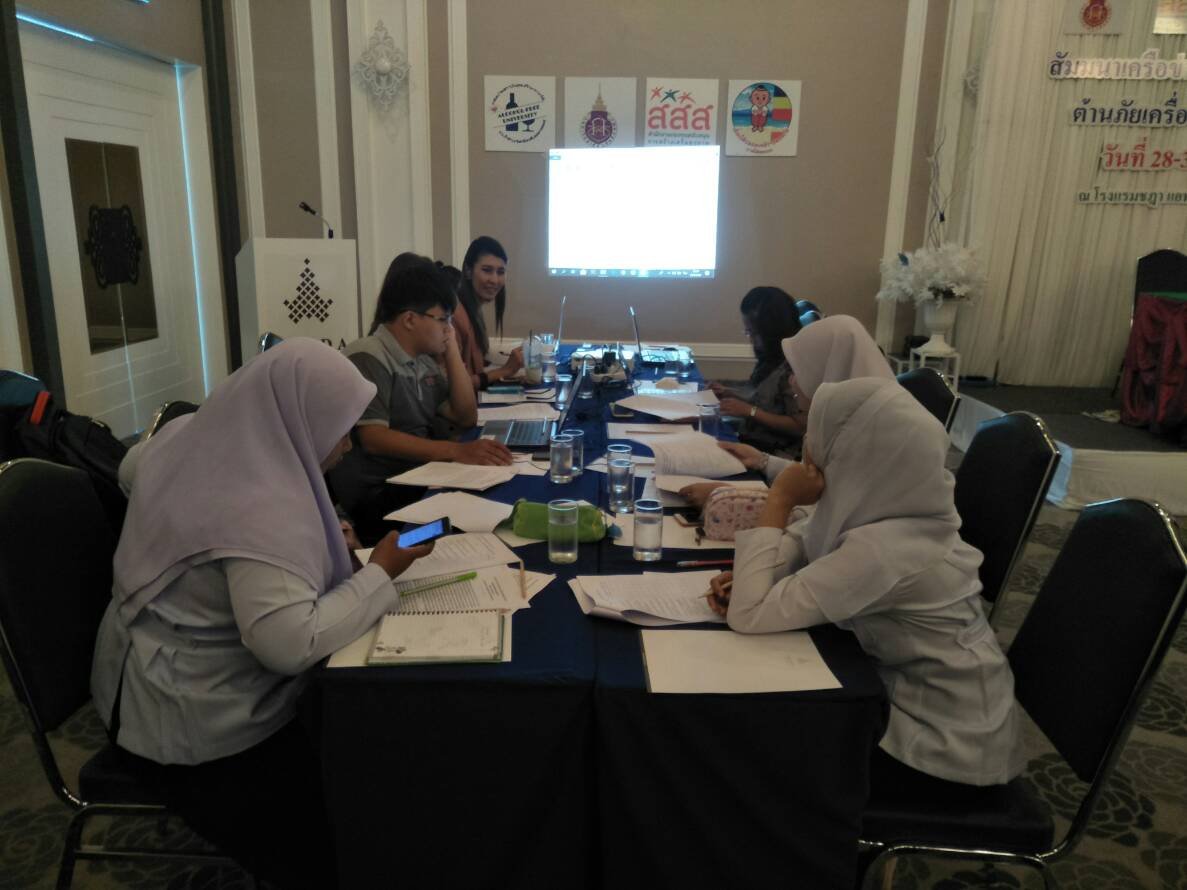 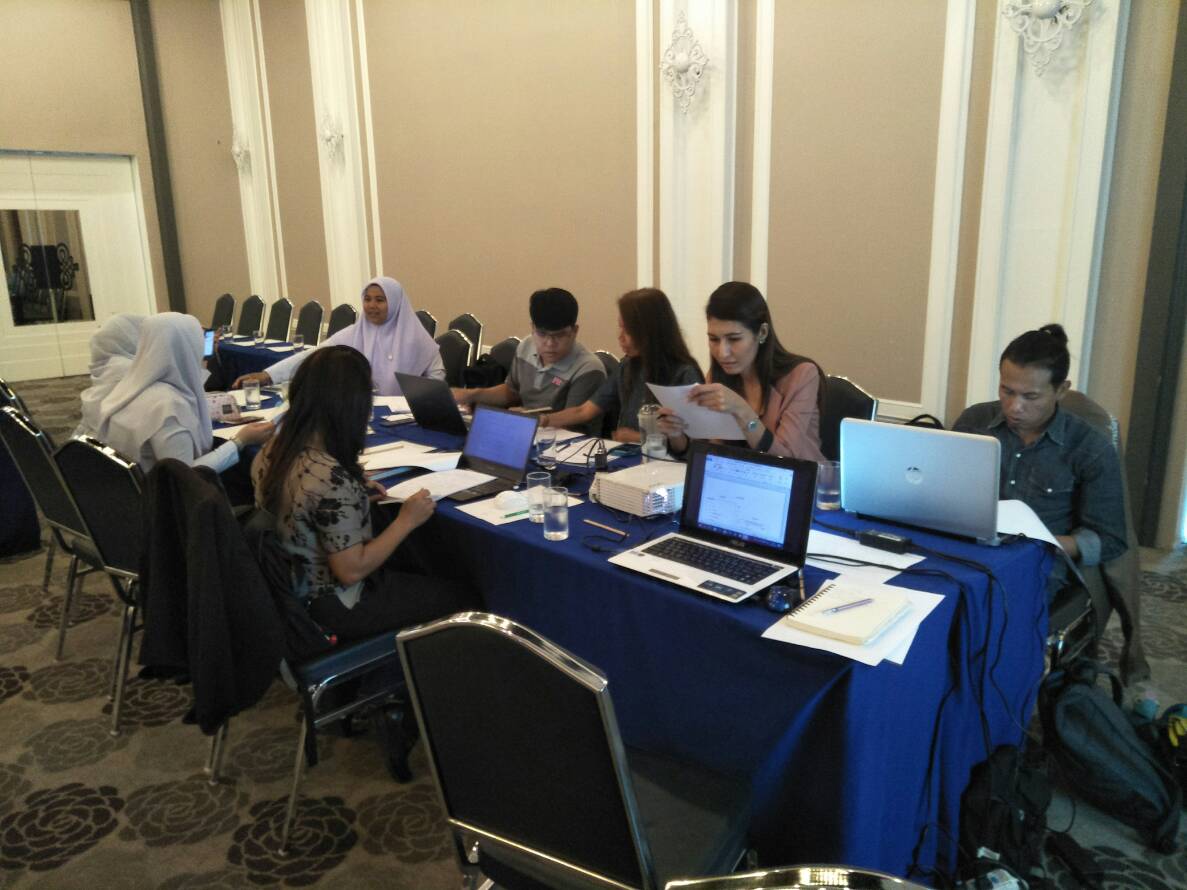 